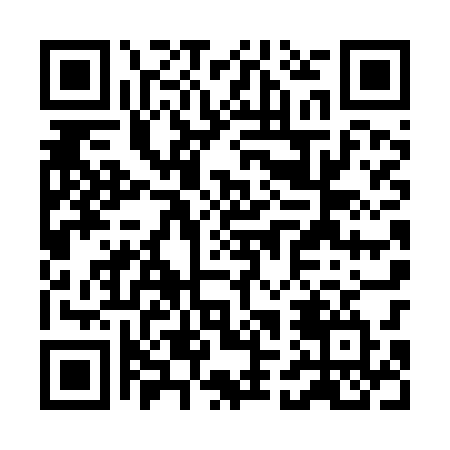 Prayer times for Koscierska Huta, PolandMon 1 Apr 2024 - Tue 30 Apr 2024High Latitude Method: Angle Based RulePrayer Calculation Method: Muslim World LeagueAsar Calculation Method: HanafiPrayer times provided by https://www.salahtimes.comDateDayFajrSunriseDhuhrAsrMaghribIsha1Mon4:126:2012:525:187:259:252Tue4:086:1712:515:197:279:273Wed4:056:1512:515:207:289:304Thu4:026:1212:515:227:309:335Fri3:596:1012:515:237:329:356Sat3:556:0712:505:247:349:387Sun3:526:0512:505:267:369:418Mon3:496:0312:505:277:389:439Tue3:456:0012:495:287:409:4610Wed3:425:5812:495:307:429:4911Thu3:385:5512:495:317:439:5212Fri3:355:5312:495:327:459:5513Sat3:315:5112:485:337:479:5714Sun3:285:4812:485:357:4910:0015Mon3:245:4612:485:367:5110:0316Tue3:205:4412:485:377:5310:0717Wed3:165:4112:475:397:5510:1018Thu3:135:3912:475:407:5710:1319Fri3:095:3712:475:417:5810:1620Sat3:055:3412:475:428:0010:1921Sun3:015:3212:475:438:0210:2322Mon2:575:3012:465:458:0410:2623Tue2:535:2712:465:468:0610:3024Wed2:485:2512:465:478:0810:3325Thu2:445:2312:465:488:1010:3726Fri2:405:2112:465:498:1210:4027Sat2:355:1912:465:518:1310:4428Sun2:345:1712:455:528:1510:4829Mon2:335:1412:455:538:1710:4930Tue2:325:1212:455:548:1910:50